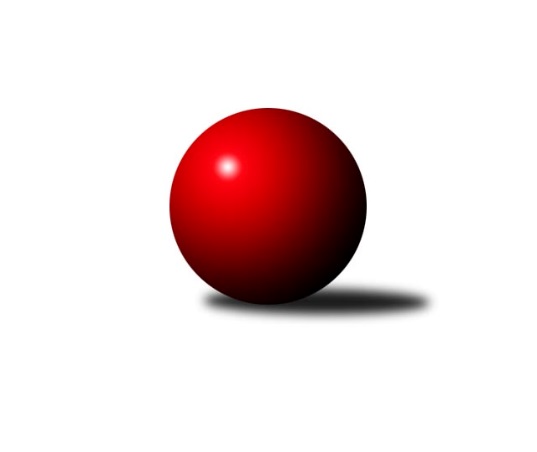 Č.18Ročník 2009/2010	13.2.2010Nejlepšího výkonu v tomto kole: 2683 dosáhlo družstvo: TJ VOKD Poruba ˝A˝Severomoravská divize 2009/2010Výsledky 18. kolaSouhrnný přehled výsledků:TJ Kovohutě Břidličná ˝A˝	- HKK Olomouc ˝B˝	12:4	2502:2470		13.2.KK Hranice ˝A˝	- TJ Sokol Sedlnice ˝A˝	4:12	2399:2413		13.2.SKK Ostrava ˝A˝	- TJ  Krnov ˝B˝	4:12	2458:2502		13.2.KK Minerva Opava ˝A˝	- TJ  Odry ˝A˝	14:2	2595:2512		13.2.TJ Horní Benešov ˝B˝	- TJ Sokol Chvalíkovice ˝A˝	5:11	2553:2582		13.2.KK Šumperk ˝B˝	- TJ VOKD Poruba ˝A˝	4:12	2617:2683		13.2.Sokol Přemyslovice ˝B˝	- TJ Tatran Litovel ˝A˝	2:14	2460:2635		13.2.Tabulka družstev:	1.	KK Minerva Opava ˝A˝	18	12	3	3	193 : 95 	 	 2534	27	2.	HKK Olomouc ˝B˝	18	11	3	4	169 : 119 	 	 2533	25	3.	TJ Kovohutě Břidličná ˝A˝	18	11	1	6	165 : 123 	 	 2516	23	4.	TJ Tatran Litovel ˝A˝	18	10	2	6	164 : 124 	 	 2532	22	5.	TJ VOKD Poruba ˝A˝	18	10	0	8	162 : 126 	 	 2516	20	6.	TJ Sokol Chvalíkovice ˝A˝	18	10	0	8	155 : 133 	 	 2526	20	7.	KK Hranice ˝A˝	18	8	3	7	151 : 137 	 	 2530	19	8.	SKK Ostrava ˝A˝	18	8	0	10	139 : 149 	 	 2505	16	9.	TJ  Odry ˝A˝	18	7	2	9	134 : 154 	 	 2514	16	10.	TJ Sokol Sedlnice ˝A˝	18	8	0	10	124 : 164 	 	 2495	16	11.	TJ  Krnov ˝B˝	18	7	1	10	125 : 163 	 	 2453	15	12.	Sokol Přemyslovice ˝B˝	18	6	0	12	119 : 169 	 	 2477	12	13.	KK Šumperk ˝B˝	18	5	2	11	106 : 182 	 	 2494	12	14.	TJ Horní Benešov ˝B˝	18	4	1	13	110 : 178 	 	 2462	9Podrobné výsledky kola:	 TJ Kovohutě Břidličná ˝A˝	2502	12:4	2470	HKK Olomouc ˝B˝	Čestmír Řepka	 	 213 	 219 		432 	 2:0 	 415 	 	194 	 221		Marian Hošek	Jiří Forcek	 	 205 	 214 		419 	 2:0 	 411 	 	191 	 220		Leopold Jašek	Jiří Večeřa	 	 208 	 207 		415 	 0:2 	 433 	 	229 	 204		Josef Čapka	Jan Doseděl	 	 211 	 214 		425 	 2:0 	 397 	 	195 	 202		Svatopluk Hopjan	Tomáš Fiury	 	 201 	 190 		391 	 0:2 	 408 	 	222 	 186		Jiří Kropáč	Jiří Procházka	 	 206 	 214 		420 	 2:0 	 406 	 	199 	 207		Josef Šrámekrozhodčí: Nejlepší výkon utkání: 433 - Josef Čapka	 KK Hranice ˝A˝	2399	4:12	2413	TJ Sokol Sedlnice ˝A˝	Jiří Terrich	 	 194 	 201 		395 	 2:0 	 389 	 	202 	 187		Miroslav Mikulský	Vladimír Hudec	 	 188 	 217 		405 	 0:2 	 423 	 	207 	 216		Jan Stuchlík	Petr  Pavelka st	 	 200 	 200 		400 	 0:2 	 403 	 	207 	 196		Jaroslav Chvostek	Kamil Bartoš	 	 188 	 209 		397 	 0:2 	 405 	 	204 	 201		Břetislav Mrkvica	Petr  Pavelka ml	 	 221 	 178 		399 	 2:0 	 373 	 	185 	 188		Rostislav Kletenský	Karel Pitrun	 	 202 	 201 		403 	 0:2 	 420 	 	213 	 207		Ivo Stuchlíkrozhodčí: Nejlepší výkon utkání: 423 - Jan Stuchlík	 SKK Ostrava ˝A˝	2458	4:12	2502	TJ  Krnov ˝B˝	Miroslav Složil	 	 194 	 204 		398 	 0:2 	 427 	 	223 	 204		Martin Weiss	Jan Polášek	 	 201 	 192 		393 	 0:2 	 406 	 	193 	 213		Petr Vaněk	Miroslav Pytel	 	 199 	 216 		415 	 0:2 	 423 	 	223 	 200		Jan Holouš	Jiří Trnka	 	 214 	 210 		424 	 2:0 	 422 	 	208 	 214		Miluše Rychová	Zdeněk Kuna	 	 202 	 197 		399 	 0:2 	 411 	 	198 	 213		Stanislav Kopal	Libor Tkáč	 	 215 	 214 		429 	 2:0 	 413 	 	213 	 200		František Vícharozhodčí: Nejlepší výkon utkání: 429 - Libor Tkáč	 KK Minerva Opava ˝A˝	2595	14:2	2512	TJ  Odry ˝A˝	Luděk Slanina	 	 219 	 234 		453 	 2:0 	 428 	 	205 	 223		Stanislav Ovšák	Zdeněk Chlopčík	 	 223 	 224 		447 	 2:0 	 402 	 	197 	 205		Jan Šebek	Petr Luzar	 	 197 	 229 		426 	 2:0 	 424 	 	222 	 202		Miroslav Dimidenko	Aleš Fischer	 	 197 	 213 		410 	 0:2 	 433 	 	224 	 209		Jaroslav Lušovský	Josef Plšek	 	 212 	 199 		411 	 2:0 	 388 	 	192 	 196		Karel Chlevišťan	Vladimír Heiser	 	 224 	 224 		448 	 2:0 	 437 	 	224 	 213		Petr Dvorskýrozhodčí: Nejlepší výkon utkání: 453 - Luděk Slanina	 TJ Horní Benešov ˝B˝	2553	5:11	2582	TJ Sokol Chvalíkovice ˝A˝	Michal Rašťák	 	 187 	 193 		380 	 0:2 	 427 	 	206 	 221		David Hendrych	Zbyněk Černý	 	 220 	 205 		425 	 1:1 	 425 	 	213 	 212		Marek Hynar	Vladislav Pečinka	 	 225 	 190 		415 	 0:2 	 440 	 	213 	 227		Jakub Hendrych	Tomáš Černý	 	 225 	 209 		434 	 2:0 	 416 	 	212 	 204		Josef Hendrych	Zdeněk Černý	 	 193 	 244 		437 	 0:2 	 440 	 	221 	 219		Martin Šumník	Petr Rak	 	 226 	 236 		462 	 2:0 	 434 	 	229 	 205		Vladimír Valentarozhodčí: Nejlepší výkon utkání: 462 - Petr Rak	 KK Šumperk ˝B˝	2617	4:12	2683	TJ VOKD Poruba ˝A˝	Milan Vymazal	 	 207 	 218 		425 	 0:2 	 437 	 	215 	 222		Petr Basta	Michal Strachota	 	 201 	 208 		409 	 0:2 	 442 	 	230 	 212		Vladimír Trojek	Gustav Vojtek *1	 	 198 	 209 		407 	 2:0 	 401 	 	202 	 199		Ivo Marek	Pavel Heinisch	 	 216 	 223 		439 	 0:2 	 470 	 	230 	 240		Martin Skopal	Petr Matějka	 	 229 	 221 		450 	 0:2 	 497 	 	256 	 241		Petr Brablec	Jan Semrád	 	 226 	 261 		487 	 2:0 	 436 	 	203 	 233		Rostislav Barešrozhodčí: střídání: *1 od 44. hodu Josef SuchanNejlepší výkon utkání: 497 - Petr Brablec	 Sokol Přemyslovice ˝B˝	2460	2:14	2635	TJ Tatran Litovel ˝A˝	Jiří Šoupal	 	 218 	 191 		409 	 0:2 	 442 	 	211 	 231		Petr Axman	Eduard Tomek	 	 232 	 225 		457 	 2:0 	 447 	 	226 	 221		Jakub Mokoš	Jan Sedláček	 	 215 	 197 		412 	 0:2 	 426 	 	213 	 213		Miroslav Talášek	Zdeněk Grulich	 	 211 	 190 		401 	 0:2 	 433 	 	211 	 222		Stanislav Brosinger	Milan Dvorský	 	 203 	 224 		427 	 0:2 	 435 	 	219 	 216		František Baleka	Zdeněk Peč	 	 175 	 179 		354 	 0:2 	 452 	 	223 	 229		Kamil Axmanrozhodčí: Nejlepší výkon utkání: 457 - Eduard TomekPořadí jednotlivců:	jméno hráče	družstvo	celkem	plné	dorážka	chyby	poměr kuž.	Maximum	1.	Vladimír Heiser 	KK Minerva Opava ˝A˝	440.88	300.6	140.3	3.3	8/10	(494)	2.	Jiří Forcek 	TJ Kovohutě Břidličná ˝A˝	439.10	297.3	141.8	3.0	9/10	(487)	3.	Luděk Slanina 	KK Minerva Opava ˝A˝	439.10	296.4	142.7	2.3	9/10	(463)	4.	Ivo Stuchlík 	TJ Sokol Sedlnice ˝A˝	437.68	294.4	143.3	2.2	10/11	(491)	5.	Stanislav Ovšák 	TJ  Odry ˝A˝	436.00	293.9	142.1	3.9	9/11	(491)	6.	Leopold Jašek 	HKK Olomouc ˝B˝	435.91	288.9	147.0	3.1	10/10	(489)	7.	Petr  Pavelka st 	KK Hranice ˝A˝	432.63	293.5	139.2	4.1	10/10	(479)	8.	Tomáš Černý 	TJ Horní Benešov ˝B˝	432.48	292.4	140.1	5.2	9/9	(465)	9.	Jaroslav Vymazal 	KK Šumperk ˝B˝	431.88	291.8	140.1	2.9	8/9	(482)	10.	Tomáš Fiury 	TJ Kovohutě Břidličná ˝A˝	430.91	296.3	134.7	3.5	7/10	(470)	11.	Radek Malíšek 	HKK Olomouc ˝B˝	430.83	295.6	135.3	3.0	8/10	(484)	12.	Jiří Kropáč 	HKK Olomouc ˝B˝	430.43	289.0	141.4	2.6	9/10	(483)	13.	Josef Šrámek 	HKK Olomouc ˝B˝	430.24	288.1	142.1	3.7	9/10	(479)	14.	Jiří Čamek 	TJ Tatran Litovel ˝A˝	430.01	294.3	135.7	4.0	9/10	(469)	15.	Petr  Pavelka ml 	KK Hranice ˝A˝	429.64	293.9	135.8	3.7	10/10	(463)	16.	Petr Matějka 	KK Šumperk ˝B˝	428.69	289.5	139.1	4.5	9/9	(475)	17.	Jiří Trnka 	SKK Ostrava ˝A˝	427.93	283.5	144.4	2.5	8/10	(476)	18.	Petr Dvorský 	TJ  Odry ˝A˝	427.23	292.5	134.7	4.0	11/11	(475)	19.	Martin Skopal 	TJ VOKD Poruba ˝A˝	426.65	286.9	139.8	4.8	8/10	(470)	20.	Vladimír Valenta 	TJ Sokol Chvalíkovice ˝A˝	426.57	289.7	136.9	4.7	10/10	(449)	21.	Petr Basta 	TJ VOKD Poruba ˝A˝	426.49	295.7	130.8	6.7	7/10	(463)	22.	Petr Holas 	SKK Ostrava ˝A˝	426.35	292.1	134.3	3.3	7/10	(460)	23.	Michal Strachota 	KK Šumperk ˝B˝	425.31	291.8	133.5	4.5	9/9	(454)	24.	Petr Brablec 	TJ VOKD Poruba ˝A˝	424.98	293.0	132.0	5.7	9/10	(497)	25.	Miroslav Talášek 	TJ Tatran Litovel ˝A˝	424.33	283.1	141.2	4.2	10/10	(461)	26.	Čestmír Řepka 	TJ Kovohutě Břidličná ˝A˝	424.30	288.0	136.3	3.8	9/10	(458)	27.	Eduard Tomek 	Sokol Přemyslovice ˝B˝	424.21	287.3	136.9	4.2	9/9	(473)	28.	Josef Hendrych 	TJ Sokol Chvalíkovice ˝A˝	423.07	289.6	133.5	4.6	9/10	(480)	29.	Jakub Hendrych 	TJ Sokol Chvalíkovice ˝A˝	422.96	289.4	133.6	4.4	10/10	(440)	30.	Karel Chlevišťan 	TJ  Odry ˝A˝	422.41	287.6	134.9	4.3	9/11	(478)	31.	Zdeněk Kuna 	SKK Ostrava ˝A˝	422.23	287.1	135.1	5.1	7/10	(475)	32.	Jiří Procházka 	TJ Kovohutě Břidličná ˝A˝	422.22	290.7	131.6	5.3	9/10	(474)	33.	Martin Šumník 	TJ Sokol Chvalíkovice ˝A˝	422.05	286.3	135.7	6.2	7/10	(452)	34.	Jiří Šoupal 	Sokol Přemyslovice ˝B˝	422.00	287.5	134.5	5.5	8/9	(452)	35.	Aleš Fischer 	KK Minerva Opava ˝A˝	421.10	281.7	139.4	5.2	7/10	(443)	36.	Milan Zezulka 	TJ  Odry ˝A˝	420.89	293.5	127.4	6.2	9/11	(476)	37.	Miluše Rychová 	TJ  Krnov ˝B˝	420.85	291.9	129.0	6.2	10/11	(448)	38.	Zdeněk Chlopčík 	KK Minerva Opava ˝A˝	420.49	287.1	133.4	5.9	9/10	(455)	39.	Miroslav Dimidenko 	TJ  Odry ˝A˝	419.75	287.9	131.9	5.2	11/11	(452)	40.	Jan Stuchlík 	TJ Sokol Sedlnice ˝A˝	419.67	287.6	132.1	5.3	9/11	(466)	41.	Vladimír Hudec 	KK Hranice ˝A˝	419.48	289.1	130.4	5.2	10/10	(457)	42.	Karel Pitrun 	KK Hranice ˝A˝	419.17	285.6	133.5	5.2	10/10	(468)	43.	Kamil Bartoš 	KK Hranice ˝A˝	418.23	286.4	131.8	5.7	9/10	(453)	44.	Stanislav Brosinger 	TJ Tatran Litovel ˝A˝	418.11	288.4	129.7	6.4	10/10	(450)	45.	Jiří Kráčmar 	TJ Tatran Litovel ˝A˝	417.64	289.3	128.4	4.6	9/10	(456)	46.	Jiří Terrich 	KK Hranice ˝A˝	417.36	290.6	126.7	5.4	10/10	(447)	47.	Ladislav Mika 	TJ VOKD Poruba ˝A˝	416.93	292.3	124.7	6.0	8/10	(475)	48.	Miroslav Složil 	SKK Ostrava ˝A˝	416.70	289.6	127.1	6.2	10/10	(471)	49.	David Hendrych 	TJ Sokol Chvalíkovice ˝A˝	416.69	295.5	121.1	6.5	10/10	(446)	50.	Stanislav Brejcha 	TJ Sokol Sedlnice ˝A˝	416.44	285.4	131.0	5.6	10/11	(446)	51.	Zdeněk Černý 	TJ Horní Benešov ˝B˝	415.72	284.7	131.0	6.1	9/9	(482)	52.	Pavel Martinec 	KK Minerva Opava ˝A˝	415.70	284.2	131.5	4.8	9/10	(465)	53.	Ivo Marek 	TJ VOKD Poruba ˝A˝	415.60	284.4	131.2	5.6	9/10	(448)	54.	František Baleka 	TJ Tatran Litovel ˝A˝	415.36	287.1	128.2	4.9	10/10	(455)	55.	Zbyněk Černý 	TJ Horní Benešov ˝B˝	415.10	289.4	125.7	4.8	9/9	(478)	56.	Miroslav Pytel 	SKK Ostrava ˝A˝	414.92	285.1	129.8	5.4	9/10	(464)	57.	Vladimír Vavrečka 	TJ  Krnov ˝B˝	413.63	282.9	130.8	5.1	8/11	(453)	58.	Jan Semrád 	KK Šumperk ˝B˝	413.52	290.0	123.6	6.7	7/9	(487)	59.	Josef Plšek 	KK Minerva Opava ˝A˝	413.22	282.7	130.5	5.4	9/10	(455)	60.	Milan Sekanina 	HKK Olomouc ˝B˝	412.15	282.6	129.6	4.8	9/10	(459)	61.	Jan Holouš 	TJ  Krnov ˝B˝	411.88	285.1	126.8	6.3	10/11	(429)	62.	Rostislav Bareš 	TJ VOKD Poruba ˝A˝	411.86	281.3	130.6	4.8	9/10	(445)	63.	Rostislav Kletenský 	TJ Sokol Sedlnice ˝A˝	411.57	280.5	131.1	4.5	10/11	(467)	64.	Zdeněk Grulich 	Sokol Přemyslovice ˝B˝	411.19	292.0	119.2	6.1	9/9	(465)	65.	Břetislav Mrkvica 	TJ Sokol Sedlnice ˝A˝	409.85	279.9	129.9	6.3	10/11	(454)	66.	Jan Doseděl 	TJ Kovohutě Břidličná ˝A˝	409.84	284.8	125.1	4.7	10/10	(428)	67.	František Vícha 	TJ  Krnov ˝B˝	409.66	284.4	125.3	8.7	11/11	(452)	68.	Zdeněk Peč 	Sokol Přemyslovice ˝B˝	409.00	287.9	121.1	7.0	9/9	(457)	69.	Milan Dvorský 	Sokol Přemyslovice ˝B˝	408.86	278.2	130.7	4.6	8/9	(470)	70.	Lukáš Sedláček 	Sokol Přemyslovice ˝B˝	408.55	288.3	120.3	6.0	7/9	(449)	71.	Miroslav Mikulský 	TJ Sokol Sedlnice ˝A˝	408.50	288.9	119.6	7.6	10/11	(441)	72.	Jan Šebek 	TJ  Odry ˝A˝	405.50	281.1	124.4	5.4	10/11	(451)	73.	Jan Mika 	TJ VOKD Poruba ˝A˝	405.00	274.1	130.9	6.6	7/10	(438)	74.	Jan Polášek 	SKK Ostrava ˝A˝	404.79	284.4	120.4	5.2	9/10	(429)	75.	Jiří Večeřa 	TJ Kovohutě Břidličná ˝A˝	404.59	279.7	124.9	5.8	7/10	(435)	76.	Milan Vymazal 	KK Šumperk ˝B˝	403.58	281.0	122.6	6.3	6/9	(436)	77.	Vladislav Pečinka 	TJ Horní Benešov ˝B˝	401.75	278.7	123.0	6.6	8/9	(433)	78.	Gustav Vojtek 	KK Šumperk ˝B˝	398.99	272.9	126.1	6.6	8/9	(465)	79.	Stanislav Kopal 	TJ  Krnov ˝B˝	395.71	280.5	115.2	8.1	9/11	(411)	80.	Svatopluk Hopjan 	HKK Olomouc ˝B˝	389.63	277.3	112.3	8.4	7/10	(431)	81.	Michal Vavrák 	TJ Horní Benešov ˝B˝	376.94	270.1	106.8	9.7	6/9	(423)		Petr Rak 	TJ Horní Benešov ˝B˝	462.00	321.0	141.0	2.0	1/9	(462)		Radek Hejtman 	HKK Olomouc ˝B˝	458.00	308.0	150.0	3.0	1/10	(458)		Ladislav Mrakvia 	HKK Olomouc ˝B˝	456.00	315.0	141.0	7.0	1/10	(456)		Zdeněk Palyza 	KK Šumperk ˝B˝	453.00	298.0	155.0	2.0	1/9	(453)		Jakub Mokoš 	TJ Tatran Litovel ˝A˝	447.00	306.0	141.0	3.0	1/10	(447)		Kamil Axman 	TJ Tatran Litovel ˝A˝	445.24	299.0	146.3	3.6	5/10	(474)		Petr Axman 	TJ Tatran Litovel ˝A˝	442.00	274.0	168.0	2.0	1/10	(442)		Pavel Heinisch 	KK Šumperk ˝B˝	441.00	296.7	144.3	6.7	2/9	(445)		Roman Beinhauer 	TJ Sokol Chvalíkovice ˝A˝	437.83	291.3	146.5	2.0	3/10	(467)		Zdeněk Kment 	TJ Horní Benešov ˝B˝	437.50	293.0	144.5	4.5	1/9	(438)		Vojtěch Jurníček 	Sokol Přemyslovice ˝B˝	437.00	288.0	149.0	0.5	2/9	(454)		Radek Grulich 	Sokol Přemyslovice ˝B˝	433.50	285.5	148.0	3.0	1/9	(442)		Radek Vícha 	KK Minerva Opava ˝A˝	432.00	297.0	135.0	4.5	2/10	(457)		Štefan Šatek 	TJ  Krnov ˝B˝	431.33	287.0	144.3	3.8	2/11	(450)		František Deingruber 	SKK Ostrava ˝A˝	430.00	289.0	141.0	2.5	2/10	(455)		Jaroslav Jedelský 	KK Šumperk ˝B˝	429.50	290.1	139.4	4.5	2/9	(479)		Michal Rašťák 	TJ Horní Benešov ˝B˝	429.33	290.6	138.8	6.1	3/9	(447)		Libor Tkáč 	SKK Ostrava ˝A˝	428.08	287.5	140.6	4.7	4/10	(448)		Alexandr Rájoš 	KK Šumperk ˝B˝	427.50	286.0	141.5	5.0	1/9	(429)		Tomáš Truxa 	TJ Tatran Litovel ˝A˝	427.00	286.0	141.0	3.0	1/10	(427)		Vladimír Trojek 	TJ VOKD Poruba ˝A˝	425.08	294.7	130.4	7.3	4/10	(442)		Pavel Buchta 	TJ  Krnov ˝B˝	424.00	288.0	136.0	8.0	1/11	(424)		Marek Hynar 	TJ Sokol Chvalíkovice ˝A˝	423.17	293.7	129.5	4.6	6/10	(448)		Miroslav Šupák 	TJ  Krnov ˝B˝	421.94	282.2	139.8	3.8	4/11	(460)		Josef Čapka 	HKK Olomouc ˝B˝	419.33	292.1	127.2	6.4	3/10	(456)		Marian Hošek 	HKK Olomouc ˝B˝	419.00	281.3	137.7	2.8	3/10	(463)		Petr Kozák 	TJ Horní Benešov ˝B˝	418.50	294.5	124.0	5.5	2/9	(425)		Leoš Řepka 	TJ Kovohutě Břidličná ˝A˝	416.97	288.5	128.5	4.8	6/10	(443)		Jan Sedláček 	Sokol Přemyslovice ˝B˝	416.42	287.0	129.4	6.2	3/9	(447)		Pavel Močár 	Sokol Přemyslovice ˝B˝	416.00	274.0	142.0	4.0	1/9	(416)		Martin Juřica 	TJ Sokol Sedlnice ˝A˝	414.89	278.1	136.8	5.2	3/11	(459)		Vojtěch Rozkopal 	TJ  Odry ˝A˝	412.00	290.0	122.0	6.0	1/11	(412)		Antonín Hendrych 	TJ Sokol Chvalíkovice ˝A˝	411.67	288.0	123.7	8.3	3/10	(436)		Jaroslav Lušovský 	TJ  Odry ˝A˝	410.30	281.3	129.0	5.2	5/11	(433)		Petr Luzar 	KK Minerva Opava ˝A˝	409.25	285.5	123.8	6.0	4/10	(429)		Petr Vaněk 	TJ  Krnov ˝B˝	408.20	278.3	129.9	5.4	5/11	(461)		Martin Sedlář 	KK Šumperk ˝B˝	407.56	287.3	120.2	9.7	3/9	(439)		Pavel Gerlich 	SKK Ostrava ˝A˝	407.00	284.0	123.0	8.0	1/10	(407)		Jaroslav Chvostek 	TJ Sokol Sedlnice ˝A˝	405.75	276.8	129.0	5.5	4/11	(421)		Marek Bilíček 	TJ Horní Benešov ˝B˝	405.04	280.2	124.9	6.0	5/9	(442)		Jaroslav Lakomý 	TJ  Krnov ˝B˝	405.00	279.0	126.0	7.0	1/11	(405)		Miroslav Fric 	KK Šumperk ˝B˝	404.00	273.0	131.0	3.0	1/9	(404)		Stanislav Brokl 	KK Minerva Opava ˝A˝	403.92	283.2	120.7	7.4	4/10	(467)		Vladimír Korta 	SKK Ostrava ˝A˝	403.87	278.3	125.5	5.7	5/10	(434)		Miroslav Adámek 	KK Šumperk ˝B˝	403.00	288.0	115.0	10.0	1/9	(403)		Michal Blažek 	TJ Horní Benešov ˝B˝	401.50	286.0	115.5	9.5	2/9	(420)		Robert Kučerka 	TJ Horní Benešov ˝B˝	401.00	260.0	141.0	7.0	1/9	(401)		Miroslav Sigmund 	TJ Tatran Litovel ˝A˝	401.00	268.0	133.0	8.0	1/10	(401)		Petr Dankovič 	TJ Horní Benešov ˝B˝	401.00	268.5	132.5	2.5	2/9	(413)		Jiří Brož 	TJ  Odry ˝A˝	400.00	285.0	115.0	5.0	1/11	(400)		Martin Weiss 	TJ  Krnov ˝B˝	398.50	273.8	124.8	8.0	4/11	(427)		Jiří Fiala 	TJ Tatran Litovel ˝A˝	398.00	275.0	123.0	6.0	1/10	(398)		Josef Suchan 	KK Šumperk ˝B˝	397.50	265.5	132.0	6.5	2/9	(418)		Marek Frydrych 	KK Hranice ˝A˝	397.00	294.0	103.0	12.0	1/10	(397)		Vladimír Kostka 	TJ Sokol Chvalíkovice ˝A˝	395.08	275.9	119.2	8.6	5/10	(436)		Milan Karas 	TJ  Odry ˝A˝	394.00	276.0	118.0	5.0	1/11	(394)		František Habrman 	TJ Kovohutě Břidličná ˝A˝	394.00	280.0	114.0	11.0	1/10	(394)		Jiří Vrobel 	TJ Tatran Litovel ˝A˝	392.00	292.0	100.0	8.0	1/10	(392)		Anna Dosedělová 	TJ Kovohutě Břidličná ˝A˝	391.00	283.0	108.0	10.0	1/10	(391)		Radek Hendrych 	TJ Sokol Chvalíkovice ˝A˝	390.50	269.0	121.5	5.5	1/10	(403)		Zdeněk Fiury ml.  ml.	TJ Kovohutě Břidličná ˝A˝	389.00	255.0	134.0	2.0	1/10	(389)		Martin Chalupa 	KK Minerva Opava ˝A˝	385.00	273.0	112.0	10.0	1/10	(385)		Michael Dostál 	TJ Horní Benešov ˝B˝	385.00	281.0	104.0	10.0	1/9	(385)		Jan Lenhart 	KK Hranice ˝A˝	380.50	267.0	113.5	5.5	2/10	(404)		Pavel Jalůvka 	TJ  Krnov ˝B˝	378.17	261.2	117.0	6.7	2/11	(399)		Jaroslav Doseděl 	TJ Kovohutě Břidličná ˝A˝	378.00	263.0	115.0	3.0	1/10	(378)		David Čulík 	TJ Tatran Litovel ˝A˝	378.00	284.0	94.0	10.0	1/10	(378)		Petr Daranský 	TJ  Krnov ˝B˝	370.00	255.0	115.0	12.0	1/11	(370)		Dalibor Vinklar 	KK Hranice ˝A˝	358.00	279.0	79.0	14.0	1/10	(358)		Ivo Mrhal  st.	TJ Kovohutě Břidličná ˝A˝	355.00	268.0	87.0	15.0	1/10	(355)		Jaromír Čech 	TJ  Krnov ˝B˝	350.50	265.5	85.0	13.5	2/11	(360)		Jiří Kankovský 	Sokol Přemyslovice ˝B˝	340.00	252.0	88.0	17.0	1/9	(340)Sportovně technické informace:Starty náhradníků:registrační číslo	jméno a příjmení 	datum startu 	družstvo	číslo startu
Hráči dopsaní na soupisku:registrační číslo	jméno a příjmení 	datum startu 	družstvo	Program dalšího kola:19. kolo20.2.2010	so	9:00	HKK Olomouc ˝B˝ - TJ Horní Benešov ˝B˝	20.2.2010	so	9:00	TJ VOKD Poruba ˝A˝ - Sokol Přemyslovice ˝B˝	20.2.2010	so	9:00	TJ Tatran Litovel ˝A˝ - KK Minerva Opava ˝A˝	20.2.2010	so	9:00	TJ  Odry ˝A˝ - SKK Ostrava ˝A˝	20.2.2010	so	9:00	TJ  Krnov ˝B˝ - KK Hranice ˝A˝	20.2.2010	so	9:00	TJ Sokol Sedlnice ˝A˝ - TJ Kovohutě Břidličná ˝A˝	21.2.2010	ne	9:00	TJ Sokol Chvalíkovice ˝A˝ - KK Šumperk ˝B˝	Nejlepší šestka kola - absolutněNejlepší šestka kola - absolutněNejlepší šestka kola - absolutněNejlepší šestka kola - absolutněNejlepší šestka kola - dle průměru kuželenNejlepší šestka kola - dle průměru kuželenNejlepší šestka kola - dle průměru kuželenNejlepší šestka kola - dle průměru kuželenNejlepší šestka kola - dle průměru kuželenPočetJménoNázev týmuVýkonPočetJménoNázev týmuPrůměr (%)Výkon2xPetr BrablecVOKD A4971xPetr BrablecVOKD A112.694974xJan SemrádŠumperk B4871xJan SemrádŠumperk B110.424872xMartin SkopalVOKD A4701xPetr RakHorní Benešov B108.494621xPetr RakHorní Benešov B4623xLuděk SlaninaMinerva A107.134533xEduard TomekPřemyslov. B4572xEduard TomekPřemyslov. B106.584573xLuděk SlaninaMinerva A4535xMartin SkopalVOKD A106.57470